Brosewitz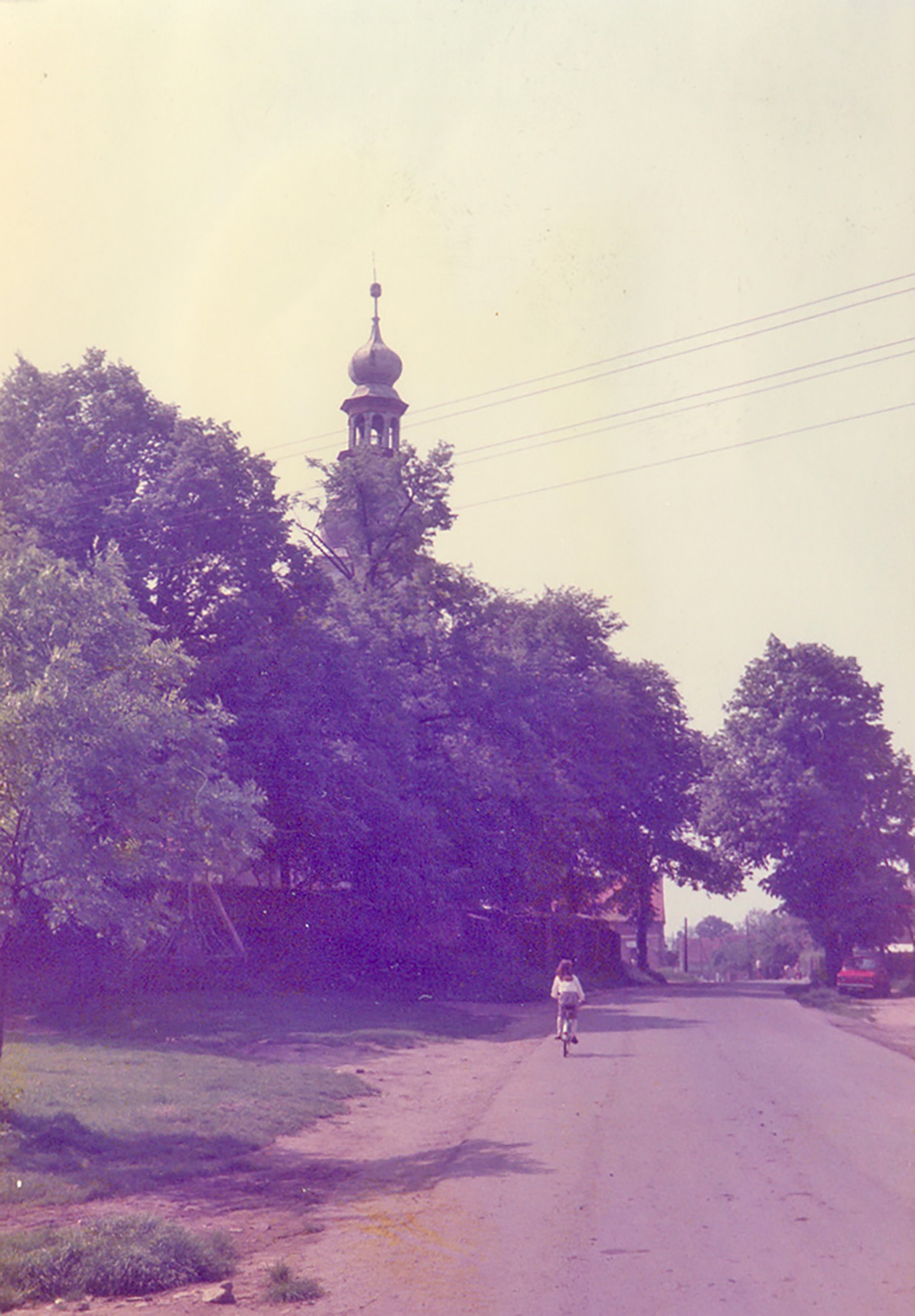 (Kathol.) Kirche in poln. Zeit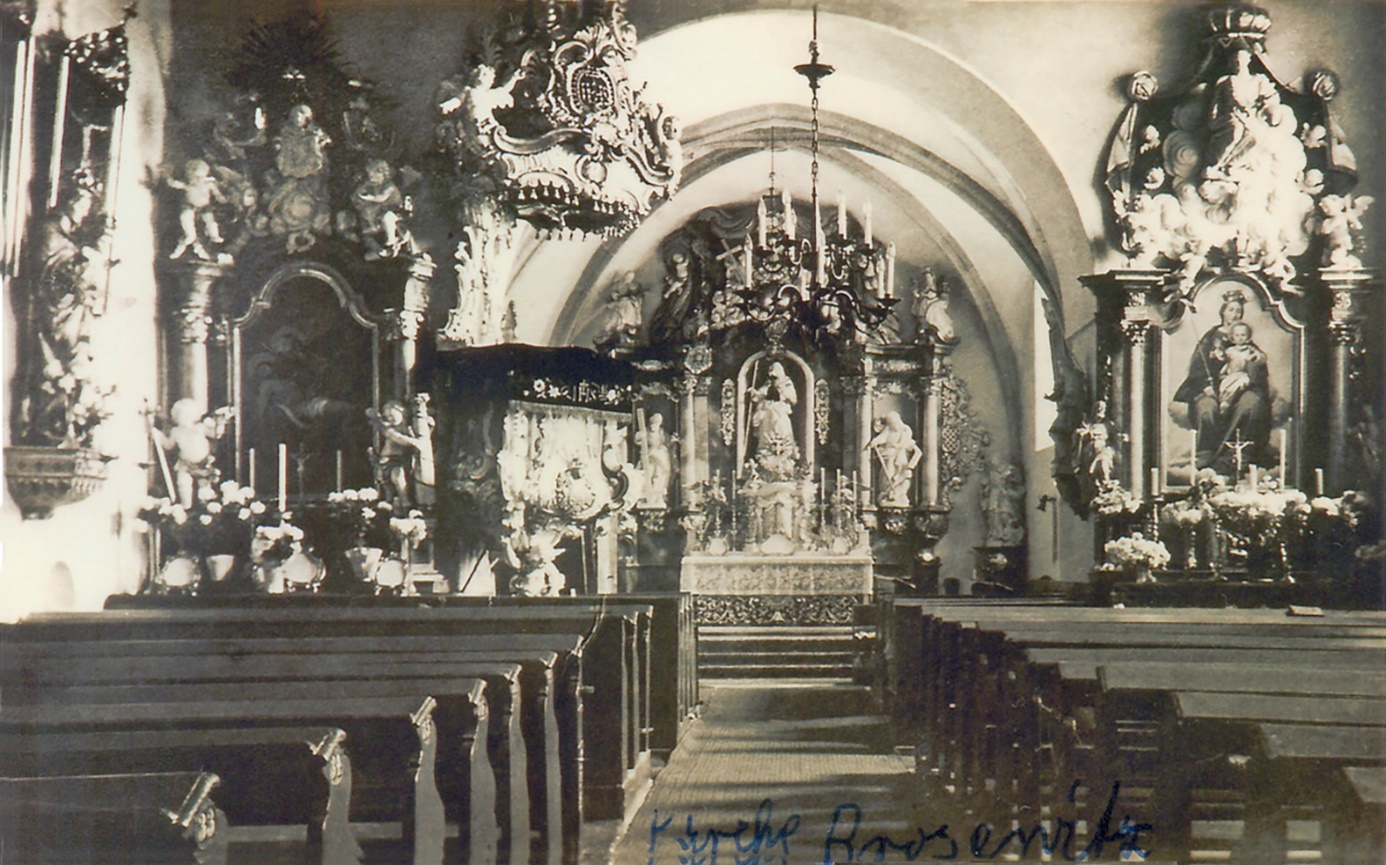 (Kathol.) Kirche in poln. Zeit, Innenansicht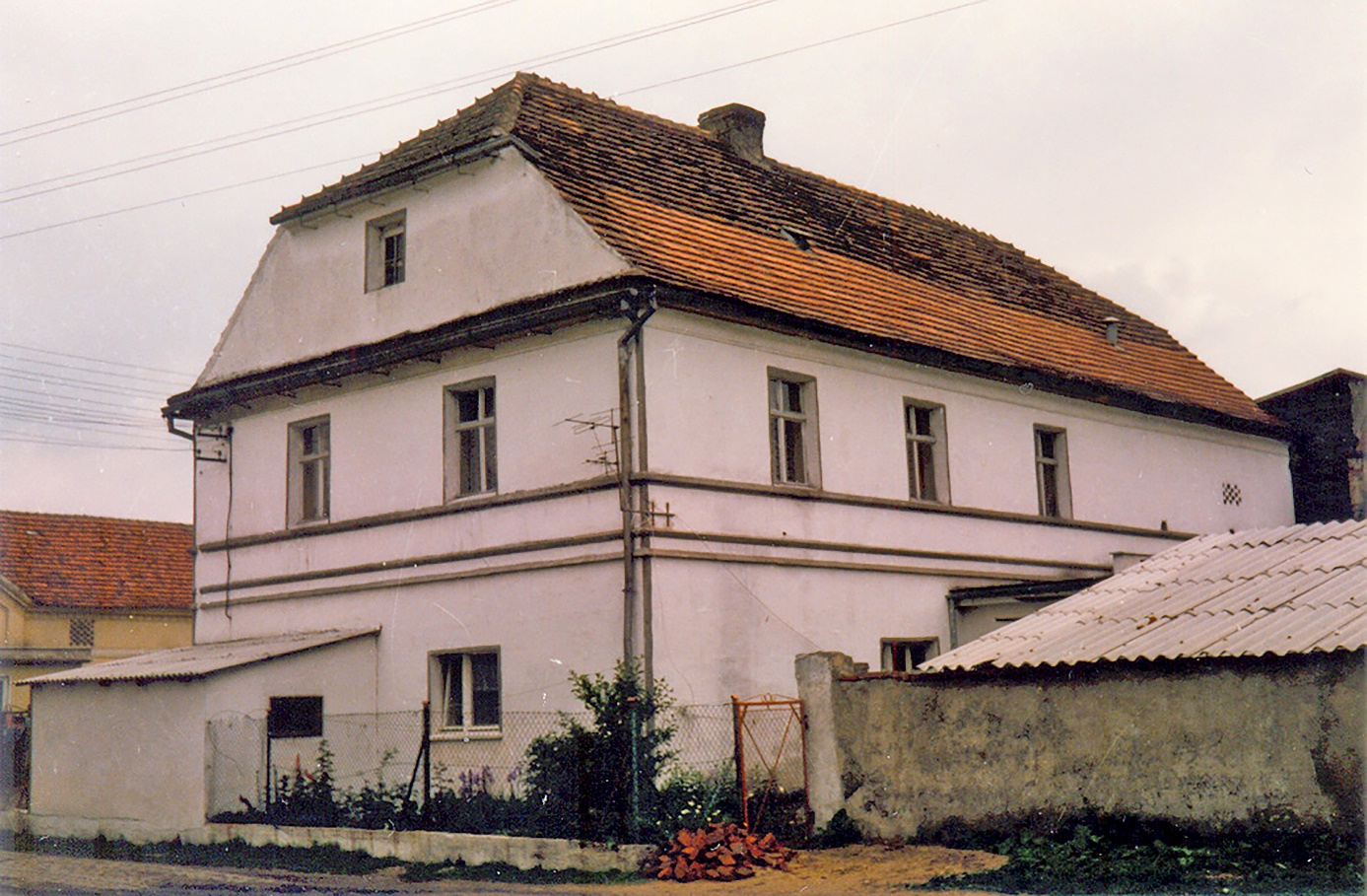 Schule im Jahr 1985